                                                                                                                 Утверждаю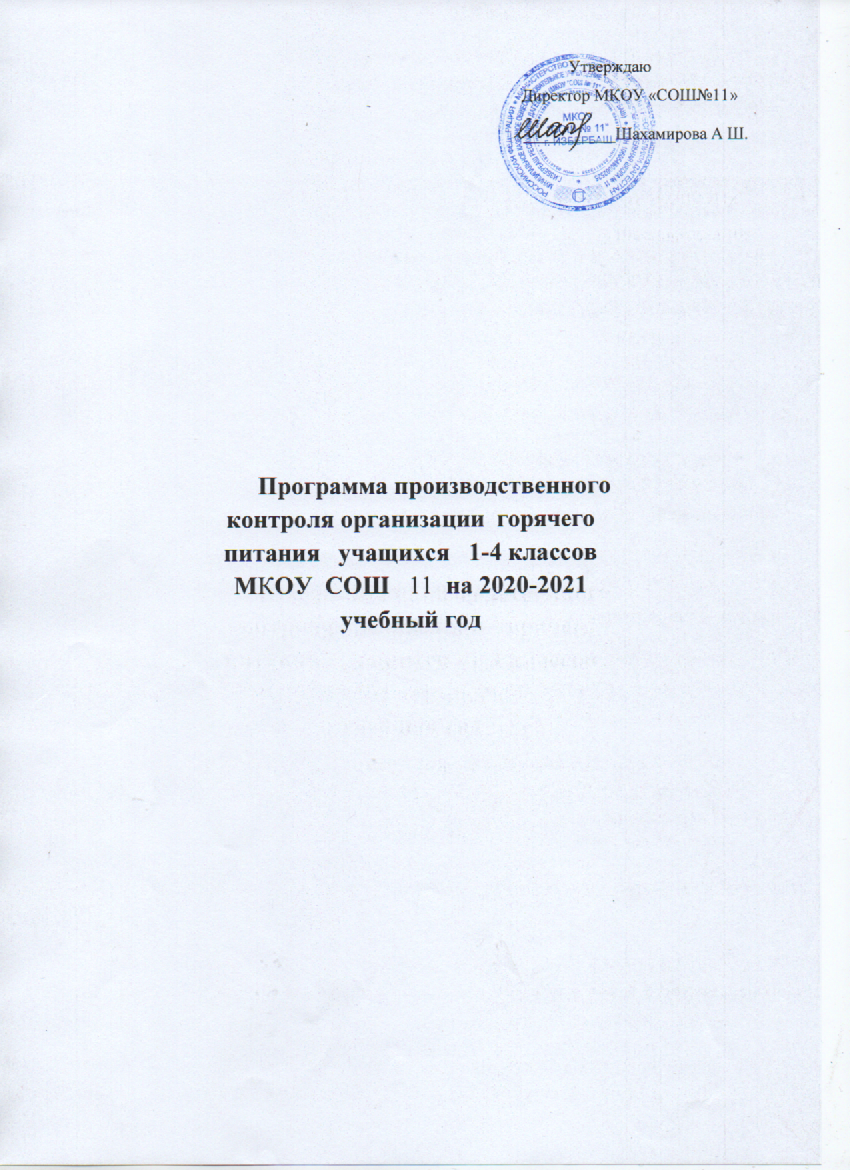                                                                                                                   Директор МКОУ «СОШ№11»___________Шахамирова А Ш.Программа производственного контроля организации  горячего питания   учащихся   1-4 классов МКОУ  СОШ   11  на 2020-2021 учебный годЗадачи производственного контроля:Контролируется:-правильность оформления сопроводительной документации;-микробиологические показатели качества и безопасности продуктов;-полнота и правильность ведения и оформления соответственной документации на пищеблоке;-качество мытья посуды;-условия и сроки хранения продуктов;-исправность холодильного и технологического оборудования;-контроль личной гигиены и своевременное прохождение необходимых осмотров;-дезинфицирующие мероприятия.Характеристика условий размещения объекта питания  в  МКОУ « СОШ 11»Общие положенияПрограмма устанавливает порядок организации и осуществление производственного контроля за соблюдением санитарных правил и выполнением санитарно-эпидемиологических мероприятий, обязательных для выполнения всеми работниками.Организация производственного контроля в МКОУ «СОШ 11» возлагается на директора школы -Шахамирову  Анжелу  Шахамировну .Целью производственного контроля (ПК) является обеспечение безопасности и без- вредности для человека и среды обитания вредного влияния факторов производственной среды, путем должного выполнения требований нормативно-правовых актов санитарного законода- тельства , осуществление санитарно-эпидемиологических (профилактических) мероприятий, организации и осуществления контроля за их соблюдением.Общее руководство осуществлением производственного контроля за соблюдением санитарных правил, санитарно-противоэпидемических (профилактических) мероприятий возла- гается на директора школы.Порядок организации и проведения производственного контроляПроизводственный контроль за соблюдением санитарных правил и выполнением противоэпидемических (профилактических) мероприятий (далее производственный контроль) осуществляется юридическими лицами и индивидуальными предпринимателями в соответст-вии с осуществляемой ими деятельностью по обеспечению контроля за соблюдением санитар- ных правил и гигиенических нормативов, выполнением противоэпидемических (профилактиче- ских) мероприятий).Объектами производственного контроля являются: производственные, обществен- ные помещения, рабочие места, готовая продукция, водопроводная вода, инженерные сети и системы, оборудование, учебно-воспитательный процесс.Производственный контроль включает:Наличие официально изданных санитарных правил, системы их внедрения и кон- троля их реализации, методов, методик контроля факторов в соответствии с осуществляемой деятельностью.Организация медицинских осмотров.Контроль за наличием сертификатов, санитарно-эпидемиологических заключений, иных документов, подтверждающих качество продукции.Ведение учета и отчетности, установленной действующим законодательством по вопросам, связанным с производственным контролем.Своевременное информирование органов местного самоуправления, органов и уч- реждений  государственной санитарно-эпидемиологической службы  Российской Федерации.Визуальный контроль специалистами за выполнением санитарно- эпидемиологических (профилактических) мероприятий, соблюдением санитарных правил, раз- работкой и реализацией мер, направленных на устранение выявленных нарушений.Номенклатура, объем и периодичность лабораторных исследований определяются с учетом наличия вредных производственных факторов, степени их влияния на здоровье чело- века и среду его обитания. Лабораторные исследования и испытания осуществляются с привле- чением лаборатории, аккредитованной в установленном порядке.Необходимые изменения, дополнения в Программу вносятся при изменении вида деятельности, требованиях законодательства или других существенных изменениях.Функции ответственного за осуществление производственного контроляОказывать помощь в проведении контроля по соблюдению работниками и специали- стами требований санитарных правил.Принимать участие в разработке санитарно-противоэпидемических мероприятий.Иметь в наличии санитарные правила.Оформлять всю необходимую документацию по производственному контролю и от- вечать за ее сохранность.Принимать участие в проведении проверок по соблюдению санитарных правил.Контролировать критерии безопасности и безвредности условий обучения и воспи- тания и условий работ с источниками физических и химических факторов воздействия на чело- века.Поддерживать связь с медицинскими учреждениями по вопросам прохождения обу- чающимися и работниками учреждения обязательных медицинских осмотров.Контролировать выполнение предписаний Федеральной службы по надзору в сфере защиты прав потребителей и благополучия человека.Перечень должностных лиц, на которых возлагаются функции по осуществле- нию производственного контроляДиректор – Шахамирова  Анжела  Шахамировназа соблюдением санитарно-гигиенических и противоэпидемических мероприятий, со- блюдением санитарных правил и гигиенических нормативов, за организацию производственно- го контроля;за своевременным прохождением медосмотров, флюорографии, организацию питания;за состоянием территории, своевременную дератизацию и дезинсекцию помещений, проведение лабораторных исследований по программе производственного контроля;за температурой воздуха в холодное время года;за санпросветработой;Ответственный за питание.- Гайдарова Л.Г.за организацией питания и качественного приготовления пищи;Председатель профкома.: Гайдарова Л.Г.- за профилактикой травматических и несчастных случаев.Перечень контингента работников, подлежащих медицинским осмотрам, соглас- но приказу Минздравсоцразвития РФ № 302 н от 12.04.2011 и профессионально-гигиенической подготовкеЛицами, ответственными за осуществление производственного контроля, произ- водятся следующие мероприятия:Перечень форм учета и отчетности по производственному контролюЖурнал бракеража скоропортящейся пищевой продукции.Журнал бракеража готовой пищевой продукции.Гигиенический журнал /сотрудники/.Журнал проведения витаминизации третьих и сладких блюд.Журнал учета температурного режима холодильного оборудования.Журнал учета температуры и влажности в складских помещениях. Г Р А Ф И К проведения генеральной уборки столовойПлан производственного контроля организации питанияНоменклатура,	объем	и	периодичность	проведении лабораторных	и инструментальных исследованийШ.Название объектаШкольная столоваяАдресГ.Избербаш, ул.Маяковского 119ФИО руководителя школыШахамирова  Анжела  ШахамировнаФИО заведующий хозяйствомМагомедов  Рустам ЧамсулваровичБракеражная комиссия (приказ, со-став)Приказ № 126 от 01.09.2020 гРазмещение объектаСтоловая размещена в здании СПДСХолодное водоснабжениеЦентрализованное водоснабжениеГорячее водоснабжениеУстановлено 2 водонагревателяОтоплениеЦентрализованноеВентиляцияЕстественнаяОсвещениеКомбинированноеНабор производственных и вспомо- гательных помещенийПищеблок, обеденный зал на 145 мест, продуктовый склад, цех по первичной обработке сырой продукции,моечные№ п/пПрофессияКоличество работающихХарактер произво- димых работ и вред- ный факторп.п. приказа и объем предварительного осмотра при поступ- лении на работуКратность периодиче- ского мед- осмотраКратность профессио- нально- гигиеническойподготовки1.Учителя- предмет- ники6Работы в школьныхобразовательных уч- режденияхп. 18. приложения №2 к приказу № 302н от 12.04.2011г.1 раз в год1 раз в 2 года1.Учителя- предмет- ники6Перенапряжение го- лосового аппарата, обусловленное про- фессиональной дея-тельностьюп. 4.3 приказа № 302н от 12.04.2011 г.1 раз в год1 раз в 2 года2.Директор1Работы в школьныхобразовательных уч- режденияхп. 18. приложения №2 к приказу № 302н от 12.04.2011г.1 раз в год1 раз в 2  года2.Директор1Зрительно- напряженные рабо- ты, связанные с не- прерывным слеже- нием за экраном ви-деотерминала.п. 4.4.3. приложения№1 приказ № 302н от 12.04.2011г.1 раз в год1 раз в 2  года4Уборщик служебных помещений2Работы в школьныхобразовательных уч- режденияхп. 18. приложения №2 к приказу № 302н от 12.04.2011г.1 раз в год1 раз в 2 года4Уборщик служебных помещений2Синтетические моющие средствап. 1.3.3.1 раз в год1 раз в 2 года4Уборщик служебных помещений2Синтетические моющие средстваприложение 1 приказа № 302н от 12.04.2011 г.4Уборщик служебных помещений2Хлор и его соедине- нияп.1.3.2.13. приложе- ние 1 к приказу№302н от12.04.2011г.4Уборщик служебных помещений2Работа, связанная смышечным напря- жениемп. 4.1.2. приложение1 приказа № 302н от 12.04.2011 г.5.Повар1Работа в школьном образовательном уч- реждениип. 18. приложения № 2 к приказу № 302н от 12.04.2011г.1 раз в год1 раз в	год5.Повар1Хлор и его соедине- ния.пункт 1.3.2.13. при- ложение 1 к приказу№302н от12.04.2011г.1 раз в год1 раз в	год5.Повар1Работа, связанная смышечным напря- жениемп. 4.1.2. приложение1 приказа №302н от 12.04.2011 г.1 раз в год1 раз в	год5.Повар1Подъём и перемеще- ние груза вручную.п. 4.1. приложение 1к приказу №302н от 12.04.2011г.1 раз в год1 раз в	год5.Повар1Работы при повы- шенных температу- рахп. 3.9. приложения № 1 к приказу № 302н от 12.04.2011г.1 раз в год1 раз в	год5.Повар1Работа, связанная с мышечным напря- жением, с напряже-нием внимания.1 раз в год1 раз в	годХлор и его соедине- ния.пункт 1.3.2.13. при- ложение 1 к приказу№302н от12.04.2011г.Работа, связанная с мышечным напря-жениемп. 4.1.2. приложение 1 приказа №302н от12.04.2011 г.Подъём и перемеще- ние груза вручную.п. 4.1. приложение 1к приказу №302н от 12.04.2011г.7Рабочий по ремонту и обслужи- ванию зда-ния1Работа в школьном образовательном уч- реждениип. 18. приложения № 2 к приказу № 302н от 12.04.2011г.1 раз в год8Заведую- щий хозяй-ством1Работы в школьных образовательных уч-режденияхп. 18. приложения № 2 к приказу № 302нот 12.04.2011г.1 раз в год1 раз в	годХлор и его соедине- ния.пункт 1.3.2.13. при- ложение 1 к приказу№302н от12.04.2011г.Работа, связанная с мышечным напря-жениемп. 4.1.2. приложение 1 приказа №302н от12.04.2011 г.№п/пНаименование мероприятийПериодичностьОтветственный1.Контроль за соблюдением санитарно- гигиенических требованийпостоянноОтветственный за пи- тание-Гайдарова Л.Г.2.Организация и проведение профилактических медицинских осмотров работниковпри приемке на работуи в соответствиис перечнем со- гласно п.9Директор  школы –Шахамирова А.Ш. 3.Проведение профилактических работ по дезин-секции, дератизации и дезинфекции.постоянноДиректор школыШахамирова А.Ш..4.Проверка качества и своевременности уборкипомещений, территории.постоянноЗавхоз школы Магомедов Р.Ч.5.Контроль за качеством поступающих продуктов питания, соблюдение условий транспортировки,хранения и реализации пищевых продуктов.постоянноОтветственный за пи- тание.6.Контроль за организацией рационального пита-постоянноОтветственный за пи-ния детей, качественным приготовлением пищи, организацией питьевого режима воспитанников, проведения витаминизации, хранением суточныхпроб.тание. Гайдарова Л.Г.7.Своевременное проведение профилактических прививок детей и персонала в соответствие с на- циональным календарем прививок.постоянноДиректор школы Шахамирова А.Ш..8.Контроль за температурным режимом помеще-ний для пребывания детей и режимом проветри- вания.постоянноДиректор школы, учителя9.Контроль за наличием сертификатов безопасно- сти на поступающие товары детского обихода, отделочные и строительные материалы при про-ведении косметических ремонтов.постоянноДиректор школы Шахамирова А.Ш.10.Обеспечение СИЗ, спецодеждой персонал обра-зовательного учреждения.постоянноДиректор школыШахамирова А.Ш..11.СанпросветработапостоянноДиректор школыШахамирова А.Ш..12.Профилактика травматизма и несчастных случаевпостоянноПредседатель проф-кома.№ п/пОбъект контро- ляПериодичность контроляОтветственный ис- полнительУчетно-отчетная доку- ментация123451. Входной контроль качества и безопасности поступающего на пищеблок продовольст- венного сырья и пищевых продуктов1. Входной контроль качества и безопасности поступающего на пищеблок продовольст- венного сырья и пищевых продуктов1. Входной контроль качества и безопасности поступающего на пищеблок продовольст- венного сырья и пищевых продуктов1. Входной контроль качества и безопасности поступающего на пищеблок продовольст- венного сырья и пищевых продуктов1. Входной контроль качества и безопасности поступающего на пищеблок продовольст- венного сырья и пищевых продуктов1.1.Документация поставщика на право поставок продовольствия.При заключении договоровРуководитель обра- зовательного учреж- денияДоговор с предприятием питания1.2.Сопроводитель- ная документа- ция на пищевые продуктыКаждая посту- пающая партияКомиссия по контро- лю за организацией и качеством питанияТоварно-транспортные накладные.Журнал бракеража сы- рой продукции1.3.Условия транс- портировкиКаждая посту- пающая партияКомиссия по контро- лю за организацией и качеством питанияАкт (при выявлении на- рушений условий транспортировки)2. Контроль качества и безопасности выпускаемой готовой продукции2. Контроль качества и безопасности выпускаемой готовой продукции2. Контроль качества и безопасности выпускаемой готовой продукции2. Контроль качества и безопасности выпускаемой готовой продукции2. Контроль качества и безопасности выпускаемой готовой продукции2.1.Соответствие объема выраба- тываемой про- дукции ассор- тиментному пе- речню и произ- водственным мощностям пи- щеблока.ЕжемесячноКомиссия по контро- лю за организацией и качеством питанияАссортиментный пере- чень вырабатываемой продукции2.2.Качество гото- вой продукцииЕжемесячноКомиссия по контро- лю за организацией и качеством питания. медсестра.Журнал бракеража го- товой продукции.2.3.Суточная пробаЕжедневноКомиссия по контро- лю за организацией и качеством питания.Журнал бракеража го- товой  продукции.3. Контроль рациона питания учащихся, соблюдение санитарных правил в технологиче- ском процессе.3. Контроль рациона питания учащихся, соблюдение санитарных правил в технологиче- ском процессе.3. Контроль рациона питания учащихся, соблюдение санитарных правил в технологиче- ском процессе.3. Контроль рациона питания учащихся, соблюдение санитарных правил в технологиче- ском процессе.3. Контроль рациона питания учащихся, соблюдение санитарных правил в технологиче- ском процессе.3.1.Рацион питания1 раз в 10 днейКомиссия по контро- лю за организацией и качеством питанияПримерное меню3.2.Наличие норма- тивно техниче- ской и техноло- гической доку- ментации.1 раз в 6 меся- цевКомиссия по контро- лю за организацией и качеством питанияСборник рецептур. Тех- нологические и кальку- ляционные карты, ГОС- Ты3.3.Первичная и ку- линарная обра- ботка продук-ции.Каждая партияКаждая партияКомиссия по контро- лю за организацией и качеством питанияСертификат соответст- вия и санитарно-эпидемиологическое заключение на пище-блок. Инструкции, жур- налы, графики.3.4.Контроль доста- точности тепло- вой обработкиблюд.Каждая партияКаждая партияКомиссия по контро- лю за организацией и качеством питания.Журнал бракеража го- товой продукции.3.5.Контроль за по- токами сырья, полуфабрикатов и готовой про- дукции, за пото- ками чистой и грязной.ЕжедневноЕжедневноКомиссия по контро- лю за организацией и качеством питания.Сертификат соответст- вия и санитарно-эпидемиологическое заключение на пище- блок.4. Контроль за соблюдением условий и сроков хранения продуктов (сырья, полуфабрикатов и готовой кулинарной продукции).4. Контроль за соблюдением условий и сроков хранения продуктов (сырья, полуфабрикатов и готовой кулинарной продукции).4. Контроль за соблюдением условий и сроков хранения продуктов (сырья, полуфабрикатов и готовой кулинарной продукции).4. Контроль за соблюдением условий и сроков хранения продуктов (сырья, полуфабрикатов и готовой кулинарной продукции).4. Контроль за соблюдением условий и сроков хранения продуктов (сырья, полуфабрикатов и готовой кулинарной продукции).4. Контроль за соблюдением условий и сроков хранения продуктов (сырья, полуфабрикатов и готовой кулинарной продукции).4.1.Помещение для хранения про- дуктов, соблю- дение условий и сроков хранения продуктов.ЕжедневноЕжедневноКомиссия по контро- лю за организацией и качеством питания.Журнал учета темпера- турного режима холо-дильного оборудования.Журнал учета темпера- туры и влажности в складских помещениях4.2.Холодильное оборудование (холодильные и морозильные камеры).ЕжедневноЕжедневноКомиссия по контро- лю за организацией и качеством питания.Журнал учета темпера- турного режима холо-дильного оборудования.5. Контроль за условиями труда сотрудников и состоянием производственной среды пи- щеблоков.5. Контроль за условиями труда сотрудников и состоянием производственной среды пи- щеблоков.5. Контроль за условиями труда сотрудников и состоянием производственной среды пи- щеблоков.5. Контроль за условиями труда сотрудников и состоянием производственной среды пи- щеблоков.5. Контроль за условиями труда сотрудников и состоянием производственной среды пи- щеблоков.5. Контроль за условиями труда сотрудников и состоянием производственной среды пи- щеблоков.5.1.Условия труда. Производствен- ная среда пище- блоков.Условия труда. Производствен- ная среда пище- блоков.ЕжедневноКомиссия по контро- лю за организацией и качеством питания.Визуальный контроль6. Контроль за состоянием помещений пищеблоков (производственных, складских, подсоб- ных), инвентаря и оборудования6. Контроль за состоянием помещений пищеблоков (производственных, складских, подсоб- ных), инвентаря и оборудования6. Контроль за состоянием помещений пищеблоков (производственных, складских, подсоб- ных), инвентаря и оборудования6. Контроль за состоянием помещений пищеблоков (производственных, складских, подсоб- ных), инвентаря и оборудования6. Контроль за состоянием помещений пищеблоков (производственных, складских, подсоб- ных), инвентаря и оборудования6. Контроль за состоянием помещений пищеблоков (производственных, складских, подсоб- ных), инвентаря и оборудования6.1.Производствен- ные, складские, подсобные по- мещения и обо- рудования в них.Производствен- ные, складские, подсобные по- мещения и обо- рудования в них.ЕжедневноКомиссия по контро- лю за организацией и качеством питания.Визуальный контроль6.2.Инвентарь и обо- рудование пище- блока.Инвентарь и обо- рудование пище- блока.1 раз в неделю.Комиссия по контро- лю за организацией и качеством питания.Визуальный контроль7. Контроль за выполнением санитарно-противоэпидемических мероприятий на пищеблоке7. Контроль за выполнением санитарно-противоэпидемических мероприятий на пищеблоке7. Контроль за выполнением санитарно-противоэпидемических мероприятий на пищеблоке7. Контроль за выполнением санитарно-противоэпидемических мероприятий на пищеблоке7. Контроль за выполнением санитарно-противоэпидемических мероприятий на пищеблоке7.1.Сотрудники пищеблоковЕже- днев- ноКомиссия по контролю за орга- низацией и качеством питания.Медицинские книжки сотрудников.7.2.Санитарно- противоэпиде- мический ре- жим.1 раз в не- делюКомиссия по контролю за орга- низацией и качеством питания.Инструкции режима об- работки оборудования инвентаря, тары, столо- вой посуды.8. Контроль за контингентом питающихся режимом питания и гигиеной приема пищи обучающихся.,8. Контроль за контингентом питающихся режимом питания и гигиеной приема пищи обучающихся.,8. Контроль за контингентом питающихся режимом питания и гигиеной приема пищи обучающихся.,8. Контроль за контингентом питающихся режимом питания и гигиеной приема пищи обучающихся.,8. Контроль за контингентом питающихся режимом питания и гигиеной приема пищи обучающихся.,8.1.Контингент пи- тающихся детейЕже- днев- ноКомиссия по контролю за орга- низацией и качеством питания.Приказ об организации питания обучающихся. Списки детей, нуждаю- щихся в бесплатном пи- тании.8.2.Режим питанияЕже- днев- ноКомиссия по контролю за орга- низацией и качеством питанииГрафик приема пищи.8.3.Гигиена приема пищи.Еже- днев- ноКомиссия по контролю за орга- низацией и качеством питания.Акты по проверке орга- низации питания школьной комиссии.Вид исследованийОбъект исследованияКоличество,не менееКратность, не режеМикробиологические исследования проб го- товых блюдасоответствие требова- ниям	санитарного за-Салаты, гарниры, второе блюдо1 блюдо исследуе- мого прие- ма пищи1 раз в годКалорийность, выход блюд и соответствиехимического составаСуточный	ра- цион питания11 раз в годКонтроль	прово- димой витаминизацииТретьи блюда1 блюдо1 раз в годМикробиологическиеисследования	смывов на наличие		са-нитарно-показательной микрофлоры (БГКП)Объектыпроизводственного окружения,    руки испецодежда5 смывов1 раз в годМикробиологические исследования	смывов на наличие		возбу- дителей иерсиниозовОборудование, ин- вентарьв овощехранилищах и складаххранения овощей, цехе обработки ово-3 смыва1 раз в годИсследования	смывов на наличие яиц гель-минтовОборудование, ин- вентарь,	тара,	ру- ки, спецодеждаперсонала, сырые пищевые продукты( рыба,	мясо, зелень)5 смывов1 раз в годИсследование питьевой воды	на соответствие требова- ниям	санитарных норм,		правили гигиенических нор- мативов по		хими- ческим	и микро-Питьевая	вода из разводящеесети помещений; моечных столовой и	кухонной посу-ды;	цехах:овощном,	холод- ном, горячем, дого-2 пробыПо	химиче- ским показателям	-1	раз	в год;микробиологиче-ским показателям- 1 раз в годИсследование пара- метров микроклимата производственных по-мещенийРабочее место11 раза в годИсследованиеуровня искусственной освещенностив производственных помещенияхРабочее место11	раз в темное время сутокИсследование	дезин- фицирующих средств/Ника-хлор 0,03 %/растворы2 пробы2 раза в год